Grupa II chłopców26.11.2021 r.wychowawca: Zbigniew Krzyżosiakgodz: 13:15 – 15:00Misiek Zdzisiek i wirus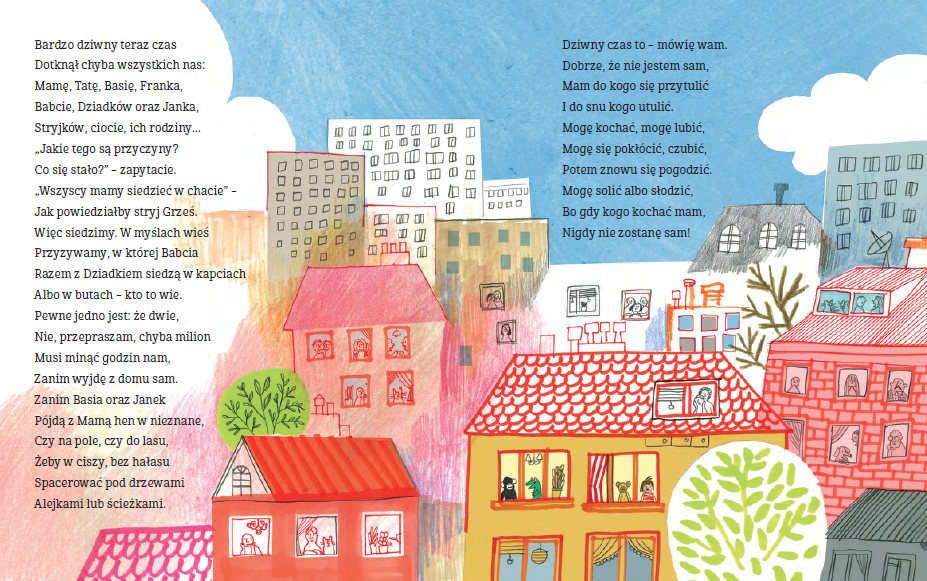 Narysuj swojego ulubionego misia.